UVODNA SMUKA   2016ZVGS in ZSM tudi letos organizirata za člane, partnerje in simpatizerje smučanje na smučišču »KRONPLATZ«TERMIN:  ponedeljek, 28. november – petek, 2. december 2016NAMESTITEV: PENZION »LAHNERHOF« Reischach, Kronplatz, ITPREVOZ: v lastni režiji  CENA:  293€ oz. 281€(starejši od 65 let)- 4 nočitve v dvopostelji sobi (9€ doplačilo za enoposteljno)s polpenzionom in 4 dnevna smučarska karta ROK PRIJAVE:  31. oktober 2016  PRIJAVE: T. TURK - email: aturk951@gmail.com ; GSM: 068 184 777POMEMBNO:Število udeležencev je omejeno glede na nastanitvene zmogljivosti.Prijave, ki naj vsebujejo: ime in priimek, rojstni datum, stalno prebivališče in tel., zbira kontaktna oseba preko emaila. S prijavo se vsak udeleženec obveže, da bo plačal stroške rezervacije in tudi morebitne stroške odpovedi.ZVGS in ZSM se obvezujeta, da bosta uporabila zbrane podatke iz prijav izključno samo za potrebe organizacije in izvedbe. Vsak udeleženec se smučanja udeleži na lastno odgovornost.Podrobnejše dodatne informacije bodo prijavljeni prejeli sredi novembra.SMUK!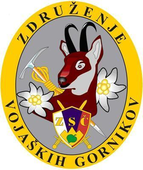 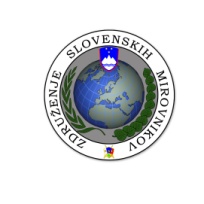 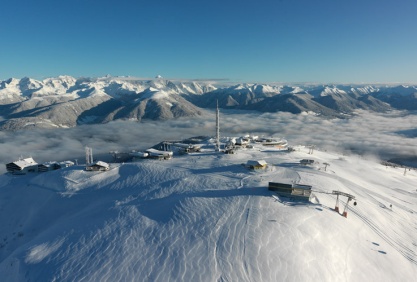 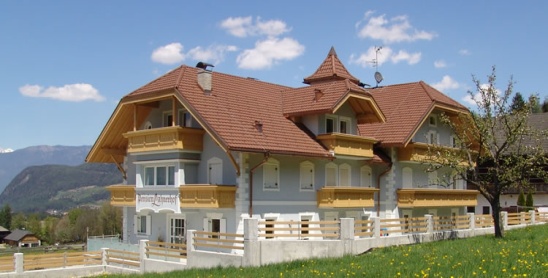 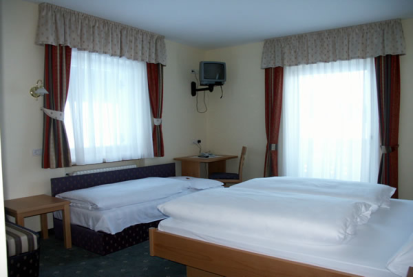 